２月例会平成２８年２月２２日(月)　於：あんさんぶる荻窪　第１会議室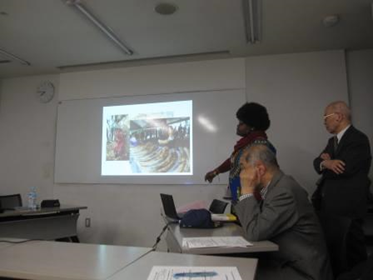 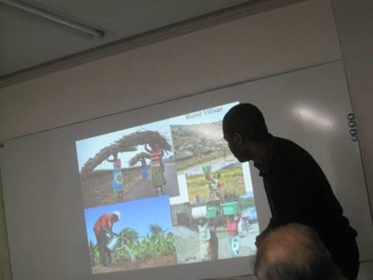 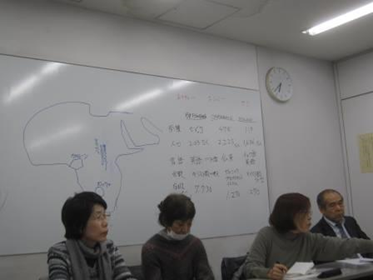 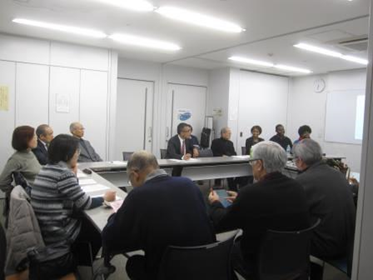 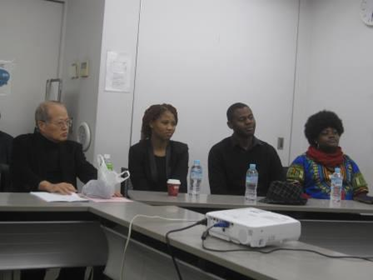 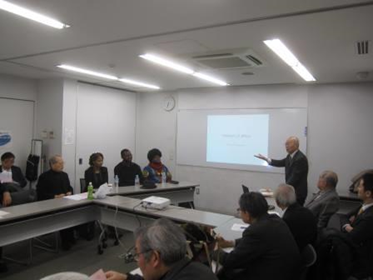 